ПРИКАЗ № 30-О«23» марта 2018 г.О внесении изменений в приказ от 05.12.2017. №86-О«О порядке применения бюджетной классификации Российской Федерации в части, относящейся к бюджету муниципального образования «Город Майкоп»В соответствии с абзацем 5 пункта 4 статьи 21 Бюджетного кодекса Российской Федерации  п р и к а з ы в а ю:Внести в таблицу «Уникальные, направления расходов, увязанные с программными (непрограммными) целевыми статьями расходов бюджета» приложения № 3 к приказу Финансового управления администрации муниципального образования «Город Майкоп» от 05.12.2017 №86-О «О порядке применения бюджетной классификации Российской Федерации в части, относящейся к бюджету муниципального образования «Город Майкоп» следующие изменения:после строки:добавить строку следующего содержания:после строки:добавить строку следующего содержания:2. Отделу финансово - правового, методологического и информационного обеспечения (Крамаренко И.В.) разместить настоящий приказ на официальном сайте Администрации МО «Город Майкоп» (http://www.maikop.ru).3. Контроль за исполнением настоящего приказа возложить на заместителя руководителя Ялину Л.В.4. Приказ «О внесении изменений в приказ от 05.12.2017 №86-о «О порядке применения бюджетной классификации Российской Федерации в части, относящейся к бюджету муниципального образования «Город Майкоп» вступает в силу со дня подписания. РуководительФинансового управления                                        		  В. Н. ОрловАдминистрация муниципального образования «Город Майкоп»Республики АдыгеяФИНАНСОВОЕ УПРАВЛЕНИЕ385000, г. Майкоп, ул. Краснооктябрьская, 21тел. 52-31-58,  e-mail: fdmra@maikop.ru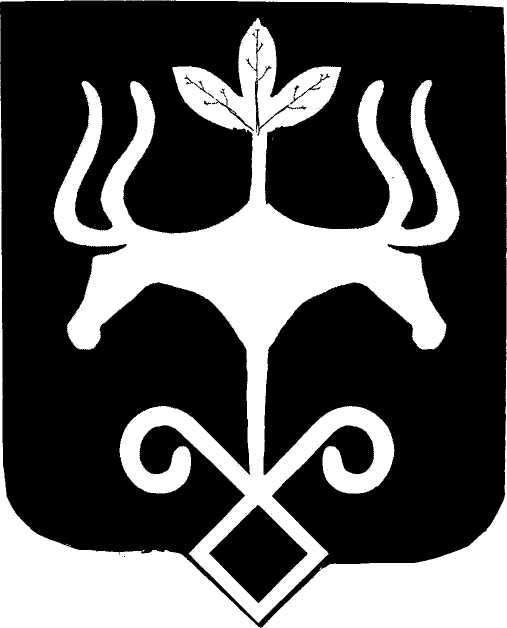 Адыгэ РеспубликэмМуниципальнэ образованиеу «Къалэу Мыекъуапэ» и АдминистрациеИФИНАНСОВЭ ИУПРАВЛЕНИЕ385000, къ. Мыекъуапэ,  ур. Краснооктябрьскэр, 21тел. 52-31-58,  e-mail: fdmra@maikop.ru01380Приобретение неисключительных прав на использование программных продуктов Microsoft По данному направлению расходов отражаются расходы в рамках основного мероприятия «Организационно–методическое и правовое обеспечение процесса информатизации Администрации муниципального образования «Город Майкоп» муниципальной программы «Информатизация Администрации муниципального образования «Город Майкоп» на 2018-2020 годы» на приобретение неисключительных прав на использование программных продуктов Microsoft01390Приобретение  оборудования для видеоконференцсвязиПо данному направлению расходов отражаются расходы в рамках основного мероприятия «Организационно–методическое и правовое обеспечение процесса информатизации Администрации муниципального образования «Город Майкоп» муниципальной программы «Информатизация Администрации муниципального образования «Город Майкоп» на 2018-2020 годы» на приобретение оборудования для видеоконференцсвязи02320Расходы на эксплуатацию и техническое обслуживание системы уличного видеонаблюденияПо данному направлению расходов отражаются расходы в рамках основного мероприятия «Содержание комплекса АПК «Безопасный город» подпрограммы «Построение (развитие) аппаратно-программного комплекса «Безопасный город» на территории муниципального образования «Город Майкоп» на 2018-2020 годы» муниципальной программы «Защита населения и территорий от чрезвычайных ситуаций, обеспечение пожарной безопасности и безопасности людей на водных объектах на территории муниципального образования «Город Майкоп» на 2018 - 2020 годы» на эксплуатацию и техническое обслуживание системы уличного видеонаблюдения02350Строительство, реконструкция, модернизация и дооборудование сети уличного освещенияПо данному направлению расходов отражаются расходы в рамках основного мероприятия «Развитие сетей уличного освещения МО «Город Майкоп» подпрограммы «Развитие дорожного хозяйства и благоустройства территорий МО «Город Майкоп» муниципальной программы «Развитие жилищно-коммунального, дорожного  хозяйства и благоустройства в муниципальном образовании «Город Майкоп» на 2018-2020 годы» на строительство, реконструкцию, модернизацию и дооборудования сетей уличного освещения МО «Город Майкоп»